Unit 8: Fingerprinting NotesCase Study:•Summarize the Will West vs. William West Case Here:Fundamental Principles of Fingerprints:A fingerprint is what type of characteristic?  Class or IndividualDo prints change during an individual’s lifetime?  Yes or NoPattern class (loop) may be genetic, but ridge patterns are not.  True or FalseWhat is the difference between ridges and valleys? Ridges are black on lifted print or ValleysFingerprint Class Patterns: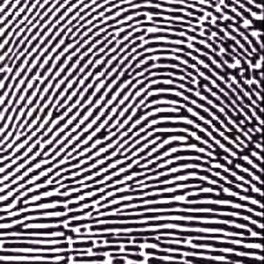 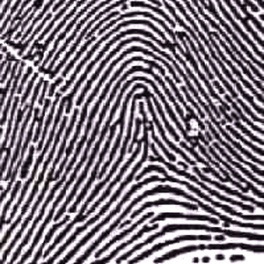 •What is the simplest type of fingerprint pattern?Ridges enter on one side and cross to the other while going upward. There are no deltas or cores (centers).•Loop Patterns:-Loops must have one or more ridges entering and exiting form the same side.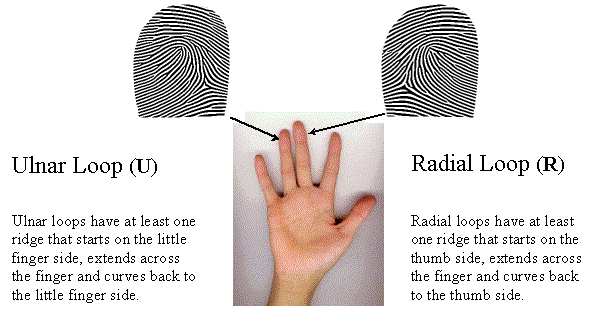 -Loops must have only one delta.-There are two types of loops: ulnar and radial.•Whorl Patterns: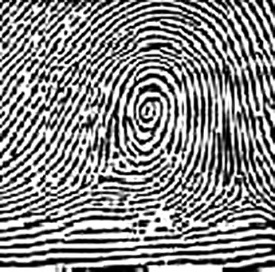 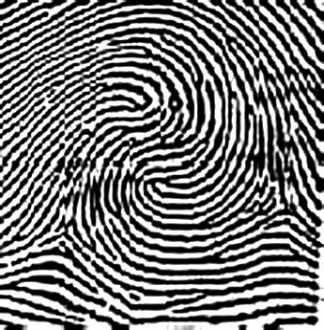 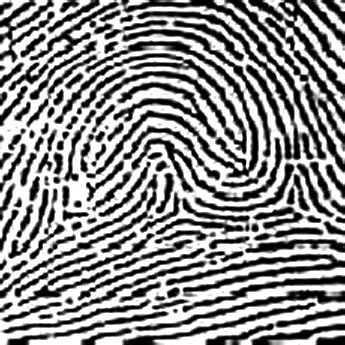 -Whorls are patterns that have at least: -There are four types of whorls: Plain, Central Pocket, Double Loop, and Accidental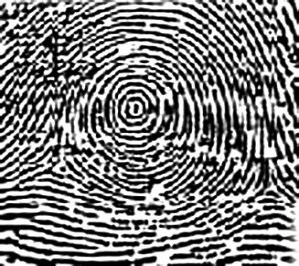 Ridge Characteristics:•What is the definition of minutiae?•Examples of minutiae for reference: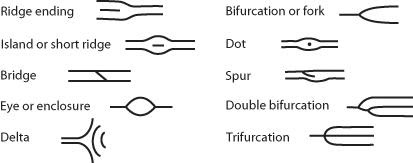 *I have seen only 1 trifurcation in my life of teaching with many kids and many prints…..usually it is a double bifurcation.Label the Minutiae: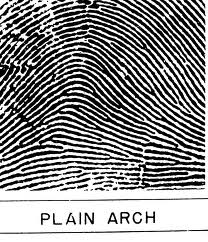 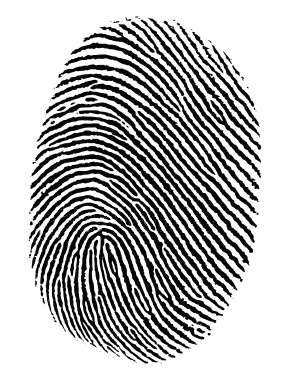 